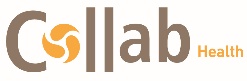 Privacy VERKLARINGWij respecteren uw privacy. Wij houden ons dan ook aan de Algemene Verordening Gegevensbescherming (AVG). Wij verwerken uw gegevens en vinden het belangrijk om u te informeren wat we precies met uw gegevens doen.Voor een goede behandeling is het noodzakelijk dat wij, als uw behandelaar, een dossier aanleggen. Dit is ook een wettelijke plicht.  Het dossier bevat aantekeningen over uw gezondheidstoestand en gegevens over de gevoerde gesprekken en behandelingen. Wij doen ons best om uw privacy te waarborgen. Dit betekent onder meer dat wij: zorgvuldig omgaan met de persoonlijke en medische gegevenser voor zorgen dat onbevoegden geen toegang hebben tot uw gegevens Als uw behandelaar hebben wij als enige toegang tot de gegevens in uw dossier. 
Wij hebben een wettelijke geheimhoudingsplicht (beroepsgeheim). De gegevens uit uw dossier kunnen ook nog voor de volgende doeleneinden gebruikt wordenOm andere zorgverleners te informeren, bijvoorbeeld als de therapie is afgerond, of bij een verwijzing naar een andere behandelaar. Dit gebeurt alleen met uw expliciete toestemming. Voor het gebruik voor waarneming, tijdens afwezigheid. Dit gebeurt alleen met uw expliciete toestemming. Een klein deel van de gegevens uit uw dossier wordt gebruikt voor de financiële administratie, zodat wij een factuur kunnen opstellen. De gegevens in het cliëntendossier blijven zoals in de wet op de behandelovereenkomst wordt vereist 20 jaar bewaard. PRIVACY OP DE ZORGNOTAOp de zorgnota die u ontvangt staan de gegevens die door de zorgverzekeraar gevraagd worden, zodat u deze nota kan declareren bij uw zorgverzekeraar. Uw naam, adres en woonplaats uw geboortedatumde datum van de behandelingeen korte omschrijving van de behandelingde kosten van het consult
